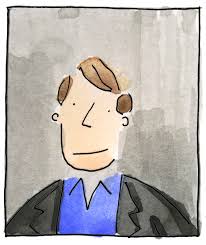 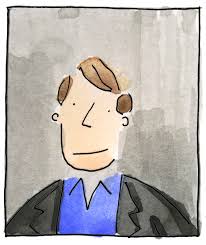 MCAT: 03Work ExperienceOctober 2011-May 2012		Sinai Hospital of Baltimore     		  	 Baltimore, MDNeuroscience RNCollaboratively worked with multiple healthcare disciplines to care for complex patientsTrained in post-op of the neurosurgical patient and care of neurology patientLearned in great detail how a hospital functions at all levels of managementNovember 2010-May 2011	       Lafayette General Medical Center			  Lafayette, LAICU Nurse Tech (with occasional rotations to the ER)Assisted patients with activities of daily living and set up for various procedures, such as chest tube insertions and bronchoscopiesDid much work with electronic medical recordsParticipated in adult cardiopulmonary resuscitations and therapeutic hypothermiaCommunicated on behalf of our department to other health care facilitiesAssisted in training new techniciansThis was the experience that made me want to pursue adult internal/geriatric medicine Affiliations and Organizations May 2013-Present		      University of Louisiana at Lafayette			 Lafayette, LAPre-Professional Society BoardHolding office as the Activities Chairman for the year 2014Society for students pursuing any type of professional schoolHelps members become more informed on professional schools as well as getting more involved in the communityReasons this is bad:Far too much information on the page. The wording is crowded and is very hard for an interviewer to quickly reference or even briefly read through the entire resume.There is redundancy. Instead of putting “University of Louisiana at Lafayette” and then a few spaces over putting “Lafayette, LA,” there should only be the name of the school. Professional schools will know the location if the name of where it’s located is in the title of the school, place of work, etc.Responsibilities of experiences are more like sentences instead of bullets. The bullets should only cue interviewers to ask questions, not give complete descriptions of the experiences.The graph is on a 0-4.0 scale and the change in grades does not look as significant as if it would on a 2.0-4.0 scale.Overall, it needs to be simplified and more concise. Professional schools have to read a lot of these, so, the simpler the better.